РЕШЕНИЕ25 октября 2023 года                               	                                   		 №75/1-5с. Верхние ТатышлыОб итогах республиканского конкурса по вопросам избирательного права и избирательного процесса среди граждан с ограниченными возможностями здоровья младше 18 лет и викторины по вопросам избирательного права и избирательного процесса среди молодых избирателей муниципального района Татышлинский район Республики Башкортостан.В соответствии с пунктом 9 статьи 26 Федерального Закона «Об основных гарантиях избирательных прав и права на участие в референдуме граждан Российской Федерации», частью 6 статьи 25 Кодекса Республики Башкортостан о выборах, планом мероприятий по повышению правовой культуры избирателей (участников референдума) и обучению организаторов выборов и референдумов, совершенствованию и развитию избирательных технологий в муниципальном районе Татышлинский район Республике Башкортостан на 2023 год, утвержденного решением Территориальной избирательной комиссии муниципального района Татышлинский район Республики Башкортостан от 16.01.2023 г. №46/1-5 , в рамках проведения республиканского конкурса по вопросам избирательного права и избирательного процесса среди граждан с ограниченными возможностями здоровья младше 18 лет и Дня молодого избирателя в Республике Башкортостан территориальная избирательная комиссия решила:Подвести итоги проведения республиканского конкурса по вопросам избирательного права и избирательного процесса среди граждан с ограниченными возможностями здоровья младше 18 лет проведенного на территории муниципального района Татышлинский район Республики Башкортостан 24 октября 2023 года.	Конкурсной комиссией определены победители конкурса: первое место присуждено учащемусяся 9В класса школы № 2 Айгизу Ахунову, второе место учащемуся 7А класса школы №2 – Альмиру Шайхлисламову и третье место учащемуся 6Б класса школы №2 Нургизу Шакирову. Подвести итоги проведения викторины по вопросам избирательного права и избирательного процесса среди молодых избирателей муниципального района Татышлинский район Республики Башкортостан 29 сентября 2023 года в рамках Дня молодого избирателя.	По итогам викторины победителями признаны: первое место присуждено Станиславу Низамову, второе место – Лилия Гарифуллина и третье место – Лейсан Сабировой.Победителей конкурса наградить дипломами и памятными сувенирами Центральной избирательной комиссии Республики Башкортостан согласно Положений о проведения конкурса и викторины.Контроль за выполнением данного решения возложить на председателя территориальной	избирательной комиссии Муфтахова Р.Р.Председатель					Р.Р. МуфтаховСекретарь					Р.М. Мухаметшинтерриториальная избирательная комиссия МУНИЦИПАЛЬНОГО района ТАТЫШЛИНСКИЙ РАйОН республики башкортостан 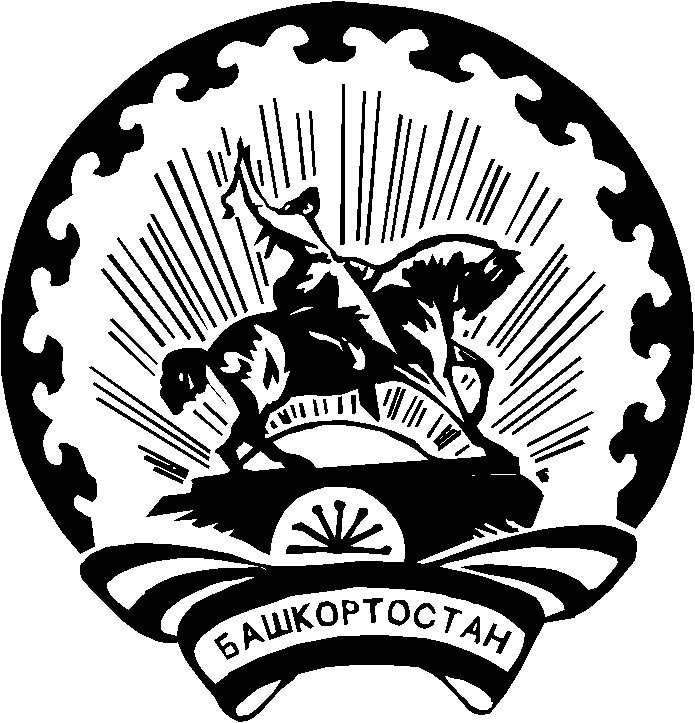 БАШҠОРТОСТАН РЕСПУБЛИКАҺЫ Тәтешле РАЙОНЫ муниципаль РАЙОНЫНЫҢ ТЕРРИТОРИАЛЬ ҺАЙЛАУ КОМИССИЯҺЫ 